ПАМЯТКА«Как избежать пожара в гараже»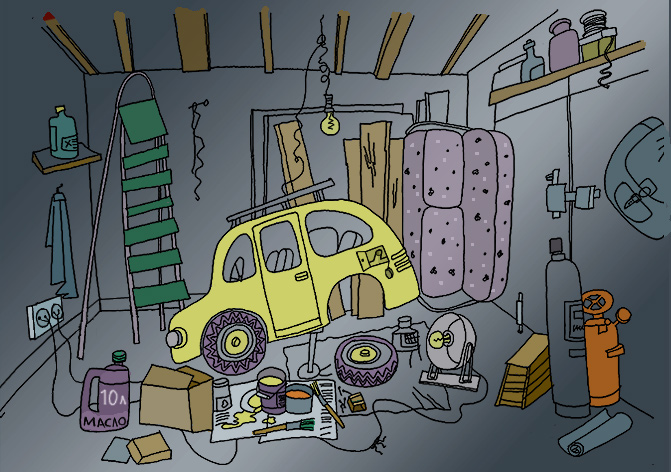 Гаражи являются объектами повышенной пожарной опасности. Чтобы избежать пожара в гараже, соблюдайте правила пожарной безопасности: помещение гаража должно постоянно содержаться в чистоте, не загромождаться посторонними предметами и материалами. Пролитые ЛВЖ, масла необходимо убирать, засыпая песком. Вокруг машины, стоящей в гараже, должен быть свободный проход шириной не менее 0,6 метра; заправка автомобиля топливом производится только на автозаправочных станциях. В исключительных случаях заправка может осуществляться на улице, вне гаража; индивидуальный гараж должен быть оборудован огнетушителем. Целесообразно иметь первичные средства пожаротушения (вода, песок, кошма и другой пожарный инвентарь); не допускается ставить в гаражах автомобили с открытой горловиной топливного бака, в также при наличии течи горючего или масла. Нельзя хранить в гараже предметы домашнего обихода, бензин (более 20 кг), машинное масло (более 5 кг), тару из-под ЛВЖ и ГЖ; категорически запрещается производить в гараже малярные работы, а также промывку деталей керосином, бензином или другими ЛВЖ, а также зарядку аккумуляторов на транспортных средствах; все токоведущие части электропроводки должны быть изолированы. Для освещения в бетонных или металлических гаражах, отделанных внутри нетокопроводящим материалом, допускается применение стационарно установленных светильников закрытого исполнения, напряжением 220 В. Если высота крепления светильника менее 2,5 метра, то он должен быть защищен от механических повреждений. Переносные лампы надо использовать только заводского изготовления. В гаражах запрещено использовать электронагревательные приборы. Электрооборудование в гаражах должно быть выполнено в соответствии с Правилами устройства электроустановок.В СЛУЧАЕ ВОЗНИКНОВЕНИЯ ПОЖАРА ЗВОНИТЕ ПО ТЕЛЕФОНАМ: 74-20-01, 112Инструктор противопожарной профилактикипожарной части Государственной противопожарной службыПЧ (поселок Солнечный) филиала казенногоучреждения ХМАО-Югры «Центроспас-Югория»по Сургутскому району Е.А. Шибакова  